Extrait du référentiel : Chaque formateur prévoit des études de cas inspirées de ces contextes professionnels. Il en cible 4 par candidat qui seront identifiées comme « significatives », donc certificatives.Les évaluations significatives sont réalisées dans le cadre des activités habituelles d’enseignement.Matériel autorisé : …………………………..Le sujet se compose de ……. pages, numérotées de …/… à …/….Dès que le sujet vous est remis, assurez-vous qu’il est complet.Ce sujet sera rendu dans sa totalitéPRÉSENTATION DES DOSSIERSÀ l’attention des concepteurs : Le nombre de dossiers est à l’appréciation du concepteurLes annexes à compléter et/ou les documents à consulter sont à l’appréciation du concepteurLes compétences évaluées pour l’EP1 sont C1 et C2. Si des compétences C3 à C6 sont évaluées dans ce sujet, elles ne seront pas prises en compte dans la note EP1 mais pourront figurer dans les notes du bulletin.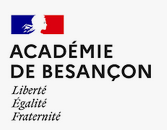 NOM : PRÉNOM :Classe : 󠆼  1ère année CAP Cuisine     2ème année CAP CuisineDATE :…./…./20..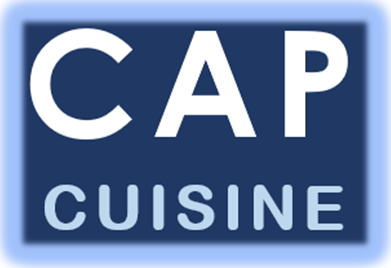 Proposition de note sur 20 :     / 20ÉVALUATION n°….  CAP Cuisine - Épreuve EP1 - Organisation de la production de cuisine - Évaluation en CCFPremière partie écriteMI – Maitrise insuffisante ; MF – Maitrise fragile ; MS - Maitrise satisfaisante ; TBM – Très bonne maitriseÉVALUATION n°….  CAP Cuisine - Épreuve EP1 - Organisation de la production de cuisine - Évaluation en CCFPremière partie écriteMI – Maitrise insuffisante ; MF – Maitrise fragile ; MS - Maitrise satisfaisante ; TBM – Très bonne maitriseÉVALUATION n°….  CAP Cuisine - Épreuve EP1 - Organisation de la production de cuisine - Évaluation en CCFPremière partie écriteMI – Maitrise insuffisante ; MF – Maitrise fragile ; MS - Maitrise satisfaisante ; TBM – Très bonne maitriseChamps de culture professionnelle visé(s) (cochez de 1 à 3 champs)Champs de culture professionnelle visé(s) (cochez de 1 à 3 champs)Champs de culture professionnelle visé(s) (cochez de 1 à 3 champs) Spécialité (cuisine) Gestion appliquée Sciences appliquéesNom et signature du ou des formateurs : Nom et signature du ou des formateurs : Nom et signature du ou des formateurs : Contexte professionnelVous êtes embauché(e) dans le restaurant traditionnel « Le relais du Jura » à Arbois afin de renforcer l’équipe de cuisine pour la durée de la manifestation dédiée à Louis Pasteur au mois de décembre 2022. Le chef Allan Baudret propose une cuisine privilégiant les produits locaux, les circuits courts d’approvisionnement ainsi que l’agriculture biologique.La cuisine du chef Baudret étant très réputée à Arbois, l’équipe de l’institut Pasteur a décidé d’organiser le repas d’ouverture de cette manifestation pour célébrer cet évènement et participer à ce moment de convivialité.Carte « Le relais du Jura »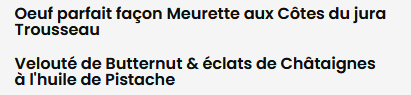 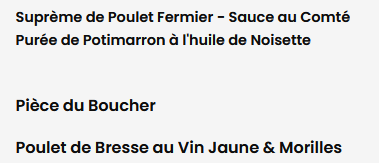 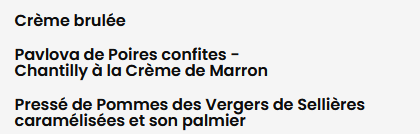 La situation professionnelle : Le chef Allan Baudret décide de vous associer à la conception du repas d’ouverture.DossiersThèmes abordésRéférence aux supports proposésCompétences cibléesSavoirs associés ciblésDossier   ………Si document : Document……Si annexe : Annexe …..C1 : 1 – Les grandes familles de produits alimentaires 2 - Les fournisseurs 3 - Les mesures d’hygiène et de sécurité dans les locaux professionnels 4 - Les stocks et les approvisionnementsC2 : 5 - Le client 6 - L’approche économique 7 - Les locaux 8 - Les équipements et les matériels liés à la production et au stockage 9 - La prévention des risques liés à l’activité de cuisine 10 - Les modes d’organisation d’une prestation de cuisine 11 - Les supports et les documents de productionDossier   ………Si document : Document……Si annexe : Annexe …..C1 : 1 – Les grandes familles de produits alimentaires 2 - Les fournisseurs 3 - Les mesures d’hygiène et de sécurité dans les locaux professionnels 4 - Les stocks et les approvisionnementsC2 : 5 - Le client 6 - L’approche économique 7 - Les locaux 8 - Les équipements et les matériels liés à la production et au stockage 9 - La prévention des risques liés à l’activité de cuisine 10 - Les modes d’organisation d’une prestation de cuisine 11 - Les supports et les documents de productionDossier   ………Si document : Document……Si annexe : Annexe …..C1 : 1 – Les grandes familles de produits alimentaires 2 - Les fournisseurs 3 - Les mesures d’hygiène et de sécurité dans les locaux professionnels 4 - Les stocks et les approvisionnementsC2 : 5 - Le client 6 - L’approche économique 7 - Les locaux 8 - Les équipements et les matériels liés à la production et au stockage 9 - La prévention des risques liés à l’activité de cuisine 10 - Les modes d’organisation d’une prestation de cuisine 11 - Les supports et les documents de productionDossier 1……………………………………………. La situation :Vous ……… Votre rôle :……..………….Dossier 2……………………………………………. La situation :Vous ……… Votre rôle :……..………….Dossier 3……………………………… La situation :Vous ……… Votre rôle :……..………….Documents à consulter    ………ANNEXES à compléter    ………